 DSS1600.05.15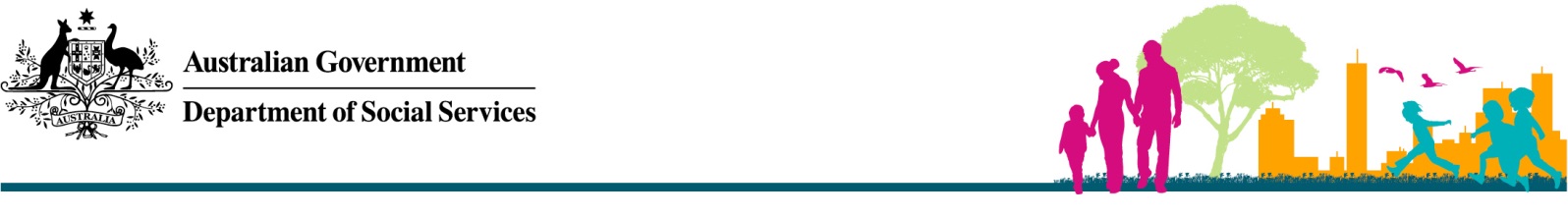 Contact DetailsACT PSC Communities at WorkPhone: 1800 228 772 (toll free)Website: Communities at Work (www.actpsc.com.au)NSW PSC Children's Services CentralPhone: 1800 157 818 (toll free)Website: Children’s Services Central (www.cscentral.org.au)NT PSC Child Inclusive Learning and Development Australia IncPhone: 1800 138 662 (toll free)Website: Child Inclusive Learning and Development Australia Inc (www.childaustralia.org.au)  Queensland PSCHealth and Community Services 
Workforce Council IncPhone: 1800 112 585 (toll free)Website: Health and Community Services 
Workforce Council Inc (www.pscq.org.au)SA PSCGowrie SAPhone: 1800 129 606 (toll free)Website: Gowrie SA (www.pscsa.org.au)TAS PSC Lady Gowrie TasmaniaPhone: 1800 647 718 (toll free)Website: Lady Gowrie Tasmania (www.psctas.org.au)WA PSC Child Inclusive Learning and Development Australia IncPhone: 1800 783 768 (toll free)Website: Child Inclusive Learning and Development Australia Inc (www.childaustralia.org.au)VIC PSCGowrie Victoria1800 103 670 (toll free)Website: Gowrie Victoria (www.gowrievictoria.org.au)Professional Support Coordinators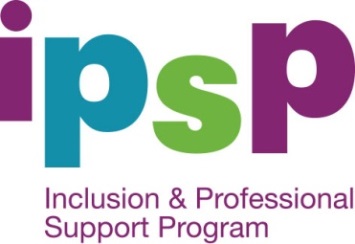 